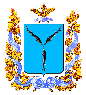 СОВЕТНИКОЛАЕВСКОГО МУНИЦИПАЛЬНОГО ОБРАЗОВАНИЯ ИВАНТЕЕВСКОГО МУНИЦИПАЛЬНОГО РАЙОНАСАРАТОВСКОЙ ОБЛАСТИЧетвертое заседание четвертого созываРЕШЕНИЕ № 16От 6  декабря  2016  г.                                                          с. Николаевка.О внесении изменений и дополненийв решение Совета Николаевскогомуниципального образования Ивантеевского муниципального района Саратовской области от 25 декабря 2015 года № 33«О бюджете Николаевского муниципального образования  на 2016 год»На основании статьи 21 Устава Совета Николаевского муниципального образования  Ивантеевского муниципального района  Саратовской области  внести в решение Совета  Николаевского муниципального образования Ивантеевского муниципального района  Саратовской области  от 25.12.2015 года № 33с учетом изменений  от 25.04.2016 года №13, от 18.05.2016 года № 17 , от 9.08.2016 года №22, следующие изменения и дополнения: 1)В пункт 1 подпункт 1 цифру «714,8» заменить цифрой «535,4»2)В пункт 1 подпункт 2 цифру «1474,5» заменить цифрой «1295,1»3)Приложение № 4,5,7,8 изложить в следующей редакции (прилагается) 4Настоящее решение обнародовать в сельских библиотеках. 5) Настоящее  решение  вступает в силу  с момента  его обнародования.Глава    Николаевского  муниципального  образования                                                                               А.А. ДемидовПриложение №4 к  решению                                                                                                      Совета Николаевского муниципального                                                                                             образования  «О бюджете Николаевского                                                                                                                 муниципального образования на 2016 год»                                                                Ведомственная структура  расходов бюджета   Николаевского  муниципального образования на 2016 год                                                                                                                                                    тыс. руб.Глава    Николаевского муниципального  образования 									А.А. Демидов                                                                     Приложение № 5  решению  Совета                                                                                                        Николаевского муниципального                                                                                                     образования   Саратовской области   «О бюджете Николаевского муниципального образования  на 2016 год» Распределение бюджетных ассигнований по разделам, подразделам, целевым статьям (муниципальным программам и непрограммным направлениям деятельности), группам и подгруппам видов расходов , классификации расходов бюджета Николаевского муниципального образования  на 2016 год                                                                                                                                                    тыс. руб.Глава    Николаевскогомуниципального  образования  						   А.А. Демидов                                                                                                   Приложение №7 к  решению                                                                                                Совета Николаевского муниципального                                                                                             образования  «О бюджете Николаевского                                                                                             муниципального образования на 2016 год»                                                             Источники финансированиядефицита бюджета Николаевского муниципального образования            на 2016 год                                                                                                                                 тыс. руб.                           Глава    Николаевского  муниципального   образования      							   А.А. Демидов           Приложение № 8   к решению                                                                                                      Совета Николаевского муниципального                                                                                             образования  «О бюджете  Николаевского                                                                                                           муниципального образования на 2016 год»                                                                Распределение бюджетных ассигнований по целевым статьям (муниципальных  программам  и непрограммным направлениям деятельности), группам и подгруппам видов расходов, классификации расходов бюджета Николаевского муниципального образования на 2016 год                                                                                                                                                    тыс. руб.Глава    Николаевского   муниципального   образования 			 А.А. Демидов    НаименованиеРазделПодразделЦелевая статьяВид расходовСумма123456Администрация Николаевского муниципального образования Ивантеевского муниципального района Саратовской области3111295,1Общегосударственные вопросы311011150,4Функционирование высшего должностного  лица субъекта РФ и муниципального образования3110102106,5Выполнение функций органами местного самоуправления 31101049100000000106,5Обеспечение деятельности органов местного самоуправления31101049130000000106,5Расходы на обеспечение деятельности главы  муниципального образования31101029130002300106,5Расходы на выплату персоналу в целях обеспечения выполнения функций государственными (муниципальными) органами, казенными учреждениями, органами управления государственными внебюджетными фондами31101029130002300100106,5Расходы на выплату персоналу  государственных (муниципальных) органов31101029130002300120106,5Функционирование Правительства Российской Федерации, высших исполнительных органов государственной власти субъектов Российской Федерации, местных администраций 3110104830,7Выполнение функций органами местного самоуправления 31101049100000000728,7Обеспечение деятельности органов местного самоуправления31101049130000000728,7Расходы на обеспечение деятельности главы  местной администрации31101049130002100332,9Расходы на выплату персоналу в целях обеспечения выполнения функций государственными (муниципальными ) органами, казенными учреждениями , органами управления государственными внебюджетными фондами31101049130002100100332,9Расходы на выплату персоналу  государственных (муниципальных) органов31101049130002100120332,9Расходы на обеспечение функций центрального аппарата31101049130002200392,9Расходы на выплату персоналу в целях обеспечения выполнения функций государственными (муниципальными ) органами, казенными учреждениями , органами управления государственными внебюджетными фондами31101049130002200100228,9Расходы на выплату персоналу  государственных (муниципальных) органов31101049130002200120228,9Закупка товаров , работ и услуг для государственных (муниципальных) нужд31101049130002200200162,8Иные закупки товаров , работ и услуг для обеспечения государственных (муниципальных) нужд31101049130002200240162,8Иные бюджетные ассигнования 311010491300022008001,2Уплата налогов, сборов и иных платежей311010491300022008501,2Уплата земельного налога , налога на имущество и транспортного налога органами муниципальной власти  311010491300061002,9Иные бюджетные ассигнования 311010491300061008002,9Уплата налогов, сборов и иных платежей311010491300061008502,9Представление межбюджетных трансфертов31101049600000000102,0Представление межбюджетных трансфертов местным бюджетам31101049610000000102,0Представление межбюджетных трансфертов бюджету муниципального района из бюджетов муниципальных образований  на осуществление муниципальных полномочий  на финансовое обеспечение расходов по составлению проекта бюджета поселения, исполнению бюджета поселения, осуществлению текущего контроля за его исполнением, составления отчета об исполнении бюджета поселения.31101049610066040102,0Межбюджетные трансферты31101049610066040500102,0Иные межбюджетные трансферты31101049610066040540102,0Обеспечение проведения выборов и референдумов311010714,9Проведения выборов и референдумов3110107980000000014,9Проведение выборов  в муниципальные представительные органы власти3110107980000099014,9Иные бюджетные ассигнования3110107980000099080014,9Специальные расходы3110107980000099088014,9Другие общегосударственные вопросы3110113198,3Представление межбюджетных трансфертов31101139600000000198,0Представление межбюджетных трансфертов местным бюджетам31101139610000000198,0Представление межбюджетных трансфертов бюджету муниципального района из бюджетов муниципальных образований  на осуществление муниципальных полномочий  на финансовое обеспечение расходов по составлению проекта бюджета поселения, исполнению бюджета поселения, осуществлению текущего контроля за его исполнением, составления отчета об исполнении бюджета поселения.31101139610066040198,0Межбюджетные трансферты31101139610066040500198,0Иные межбюджетные трансферты31101139610066040540198,0Реализация государственных функций, связанных с общегосударственным управлением311011397000000000,3Выполнение других обязательств государства311011397001000000,3Реализация основного мероприятия311011397001Z00000,3Иные бюджетные ассигнования 311011397001Z00008000,3Уплата налогов, сборов и иных платежей311011397001Z00008500,3Национальная оборона3110263,0Мобилизационная и вневойсковая подготовка311020363,0Осуществление переданных полномочий  Российской Федерации, субъекта Российской Федерации и муниципальных образований3110203900000000063,0Осуществление переданных полномочий  Российской Федерации за счет субвенций из федерального бюджета 3110203901000000063,0Субвенции на осуществление первичного воинского учета на территориях ,где отсутствуют военные комиссариаты3110203901005118063,0Расходы на выплату персоналу в целях обеспечения выполнения функций государственными (муниципальными ) органами, казенными учреждениями , органами управления государственными внебюджетными фондами3110203901005118010049,3Расходы на выплату персоналу  государственных (муниципальных) органов3110203901005118012049,3Закупка товаров , работ и услуг для государственных (муниципальных) нужд3110203901005118020013,7Иные закупки товаров , работ и услуг для обеспечения государственных (муниципальных) нужд3110203901005118024013,7Жилищно-коммунальное хозяйство 3110567,6Благоустройство311050367,6Мероприятия в области жилищно-коммунального хозяйства3110503890000000067,6Благоустройство3110503893000000067,6Уличное освещение3110503893000630050,6Закупка товаров , работ и услуг для государственных (муниципальных) нужд3110503893000630020050,6Иные закупки товаров , работ и услуг для обеспечения государственных (муниципальных) нужд3110503893000630024050,6Озеленение, прочие мероприятия по благоустройству поселений3110503893000640017,0Закупка товаров , работ и услуг для государственных (муниципальных) нужд3110503893000640020017,0Иные закупки товаров , работ и услуг для обеспечения государственных (муниципальных) нужд3110503893000640024017,0Культура и кинематография3110814,1Другие вопросы в области культуры, кинематографии311080414,1Муниципальная программа «Развитие и осуществление культурного досуга и обеспечение  жителей  Николаевского МО  Ивантеевского муниципального района Саратовской области услугами организаций культуры на 2015-2017 годы»3110804660000000014,1Подпрограмма «Осуществление мероприятий по организации культурного досуга и обеспечение жителей Николаевского МО Ивантеевского муниципального района Саратовской области услугами организации культуры на 2015-2017 годы»3110804661000000014,1Основное мероприятие «Организация и проведение мероприятий, посвященных  государственным календарным праздникам, значимым событиям и памятным датам»3110804661010000014,1Реализация основного мероприятия311080466101Z000014,1Закупка товаров , работ и услуг для государственных (муниципальных) нужд311080466101Z000020014,1Иные закупки товаров , работ и услуг для обеспечения государственных (муниципальных) нужд311080466101Z000024014,1ИТОГО1295,1НаименованиеРазделПодразделЦелевая статьяВид расходовСумма123456Общегосударственные вопросы011150,4Функционирование высшего должностного  лица субъекта РФ и муниципального образования0102106,5Выполнение функций органами местного самоуправления 01049100000000106,5Обеспечение деятельности органов местного самоуправления01049130000000106,5Расходы на обеспечение деятельности главы  муниципального образования01029130002300106,5Расходы на выплату персоналу в целях обеспечения выполнения функций государственными (муниципальными) органами, казенными учреждениями, органами управления государственными внебюджетными фондами01029130002300100106,5Расходы на выплату персоналу  государственных (муниципальных) органов01029130002300120106,5Функционирование Правительства Российской Федерации, высших исполнительных органов государственной власти субъектов Российской Федерации, местных администраций 0104830,7Выполнение функций органами местного самоуправления 01049100000000728,7Обеспечение деятельности органов местного самоуправления01049130000000728,7Расходы на обеспечение деятельности главы  местной администрации01049130002100332,9Расходы на выплату персоналу в целях обеспечения выполнения функций государственными (муниципальными ) органами, казенными учреждениями , органами управления государственными внебюджетными фондами01049130002100100332,9Расходы на выплату персоналу  государственных (муниципальных) органов01049130002100120332,9Расходы на обеспечение функций центрального аппарата01049130002200392,9Расходы на выплату персоналу в целях обеспечения выполнения функций государственными (муниципальными ) органами, казенными учреждениями , органами управления государственными внебюджетными фондами01049130002200100228,9Расходы на выплату персоналу  государственных (муниципальных) органов01049130002200120228,9Закупка товаров , работ и услуг для государственных (муниципальных) нужд01049130002200200162,8Иные закупки товаров , работ и услуг для обеспечения государственных (муниципальных) нужд01049130002200240162,8Иные бюджетные ассигнования 010491300022008001,2Уплата налогов, сборов и иных платежей010491300022008501,2Уплата земельного налога , налога на имущество и транспортного налога органами муниципальной власти  010491300061002,9Иные бюджетные ассигнования 010491300061008002,9Уплата налогов, сборов и иных платежей010491300061008502,9Представление межбюджетных трансфертов01049600000000102,0Представление межбюджетных трансфертов местным бюджетам01049610000000102,0Представление межбюджетных трансфертов бюджету муниципального района из бюджетов муниципальных образований  на осуществление муниципальных полномочий  на финансовое обеспечение расходов по составлению проекта бюджета поселения, исполнению бюджета поселения, осуществлению текущего контроля за его исполнением, составления отчета об исполнении бюджета поселения.01049610066040102,0Межбюджетные трансферты01049610066040500102,0Иные межбюджетные трансферты01049610066040540102,0Обеспечение проведения выборов и референдумов010714,9Проведения выборов и референдумов0107980000000014,9Проведение выборов  в муниципальные представительные органы власти0107980000099014,9Иные бюджетные ассигнования0107980000099080014,9Специальные расходы0107980000099088014,9Другие общегосударственные вопросы0113198,3Представление межбюджетных трансфертов01139600000000198,0Представление межбюджетных трансфертов местным бюджетам01139610000000198,0Представление межбюджетных трансфертов бюджету муниципального района из бюджетов муниципальных образований  на осуществление муниципальных полномочий  на финансовое обеспечение расходов по составлению проекта бюджета поселения, исполнению бюджета поселения, осуществлению текущего контроля за его исполнением, составления отчета об исполнении бюджета поселения.01139610066040198,0Межбюджетные трансферты01139610066040500198,0Иные межбюджетные трансферты01139610066040540198,0Реализация государственных функций, связанных с общегосударственным управлением011397000000000,3Выполнение других обязательств государства011397001000000,3Реализация основного мероприятия011397001Z00000,3Иные бюджетные ассигнования 011397001Z00008000,3Уплата налогов, сборов и иных платежей011397001Z00008500,3Национальная оборона0263,0Мобилизационная и вневойсковая подготовка020363,0Осуществление переданных полномочий  Российской Федерации, субъекта Российской Федерации и муниципальных образований0203900000000063,0Осуществление переданных полномочий  Российской Федерации за счет субвенций из федерального бюджета 0203901000000063,0Субвенции на осуществление первичного воинского учета на территориях ,где отсутствуют военные комиссариаты0203901005118063,0Расходы на выплату персоналу в целях обеспечения выполнения функций государственными (муниципальными ) органами, казенными учреждениями , органами управления государственными внебюджетными фондами0203901005118010049,3Расходы на выплату персоналу  государственных (муниципальных) органов0203901005118012049,3Закупка товаров , работ и услуг для государственных (муниципальных) нужд0203901005118020013,7Иные закупки товаров , работ и услуг для обеспечения государственных (муниципальных) нужд0203901005118024013,7Жилищно-коммунальное хозяйство 0567,6Благоустройство050367,6Мероприятия в области жилищно-коммунального хозяйства0503890000000067,6Благоустройство0503893000000067,6Уличное освещение0503893000630050,6Закупка товаров , работ и услуг для государственных (муниципальных) нужд0503893000630020050,6Иные закупки товаров , работ и услуг для обеспечения государственных (муниципальных) нужд0503893000630024050,6Озеленение, прочие мероприятия по благоустройству поселений0503893000640017,0Закупка товаров , работ и услуг для государственных (муниципальных) нужд0503893000640020017,0Иные закупки товаров , работ и услуг для обеспечения государственных (муниципальных) нужд0503893000640024017,0Культура и кинематография0814,1Другие вопросы в области культуры, кинематографии080414,1Муниципальная программа «Развитие и осуществление культурного досуга и обеспечение  жителей  Николаевского МО  Ивантеевского муниципального района Саратовской области услугами организаций культуры на 2015-2017 годы»0804660000000014,1Подпрограмма «Осуществление мероприятий по организации культурного досуга и обеспечение жителей Николаевского МО Ивантеевского муниципального района Саратовской области услугами организации культуры на 2015-2017 годы»0804661000000014,1Основное мероприятие «Организация и проведение мероприятий, посвященных  государственным календарным праздникам, значимым событиям и памятным датам»0804661010000014,1Реализация основного мероприятия080466101Z000014,1Закупка товаров , работ и услуг для государственных (муниципальных) нужд080466101Z000020014,1Иные закупки товаров , работ и услуг для обеспечения государственных (муниципальных) нужд080466101Z000024014,1ИТОГО1295,1Код бюджетной классификацииНаименование Сумма 12301 00 00 00 00 0000 000Источники внутреннего финансированиядефицита  бюджета муниципального района759,701 05 00 00 00 0000 000Изменение остатков средств на счетах по учету средств бюджета 759,701 05 00 00 00 0000 500 Увеличение остатков средств бюджетов-535,401 05 02 00 00 0000 500Увеличение прочих остатков средств бюджетов-535,401 05 02 01 00  0000 510 Увеличение прочих остатков денежных средств бюджетов-535,401 05 02 01 10 0000 510Увеличение прочих остатков денежных средств бюджетов поселений-535,401 05 00 00 00 0000 600Уменьшение остатков средств бюджетов1295,101 05 02 00 00 0000 600Уменьшение прочих остатков средств бюджетов1295,101 05 02 01 00 0000 600Уменьшение прочих остатков денежных средств бюджетов1295,101 05 02 01 10 0000 600Уменьшение прочих остатков денежных средств бюджетов поселений1295,1Всего источников внутреннего финансированиядефицита  бюджета муниципального района759,7НаименованиеЦелевая статьяВид расходовСумма1234Муниципальная программа «Развитие и осуществление культурного досуга и обеспечение жителей Николаевского МО Ивантеевского муниципального района Саратовской области услугами организации культуры на 2015-2017 годы»660000000014,1Подпрограмма «Осуществление мероприятий по организации культурного досуга и обеспечение жителей Николаевского МО Ивантеевского муниципального района Саратовской области услугами организации культуры на 2015-2017 годы»661000000014,1Основное мероприятие «Организация и проведение мероприятий, посвященных  государственным календарным праздникам, значимым событиям и памятным датам»661010000014,1Реализация основного мероприятия66101Z000014,1Закупка товаров , работ и услуг для государственных (муниципальных) нужд66101Z000020014,1Иные закупки товаров , работ и услуг для обеспечения государственных (муниципальных) нужд66101Z000024014,1Мероприятия в области жилищно-коммунального хозяйства890000000067,6Благоустройство893000000067,6Уличное освещение893000630050,6Закупка товаров , работ и услуг для государственных (муниципальных) нужд893000630020050,6Иные закупки товаров , работ и услуг для обеспечения государственных (муниципальных) нужд893000630024050,6Озеленение, прочие мероприятия по благоустройству поселений893000640017,0Закупка товаров , работ и услуг для государственных (муниципальных) нужд893000640020017,01Иные закупки товаров , работ и услуг для обеспечения государственных (муниципальных) нужд893000640024017,0Осуществление переданных полномочий  Российской Федерации, субъекта Российской Федерации и муниципальных образований900000000063,0Осуществление переданных полномочий  Российской Федерации за счет субвенций из федерального бюджета 901000000063,0Субвенции на осуществление первичного воинского учета на территориях , где отсутствуют военные комиссариаты901005118063,0Расходы на выплату персоналу в целях обеспечения выполнения функций государственными (муниципальными ) органами, казенными учреждениями , органами управления государственными внебюджетными фондами901005118010049,3Расходы на выплату персоналу  государственных (муниципальных) органов901005118012049,3Закупка товаров , работ и услуг для государственных (муниципальных) нужд901005118020013,7Иные закупки товаров , работ и услуг для обеспечения государственных (муниципальных) нужд901005118024013,7Выполнение функций органами местного самоуправления 9100000000835,2Обеспечение деятельности органов местного самоуправления9130000000835,2Расходы на обеспечение деятельности главы  местной администрации9130002100332,9Расходы на выплату персоналу в целях обеспечения выполнения функций государственными (муниципальными ) органами, казенными учреждениями , органами управления государственными внебюджетными фондами9130002100100332,9Расходы на выплату персоналу  государственных (муниципальных) органов9130002100120332,9Расходы на обеспечение функций центрального аппарата9130002200392,9Расходы на выплату персоналу в целях обеспечения выполнения функций государственными (муниципальными ) органами, казенными учреждениями , органами управления государственными внебюджетными фондами9130002200100228,9Расходы на выплату персоналу  государственных (муниципальных) органов9130002200120228,9Закупка товаров , работ и услуг для государственных (муниципальных) нужд9130002200200162,8Иные закупки товаров , работ и услуг для обеспечения государственных (муниципальных) нужд9130002200240162,8Иные бюджетные ассигнования 91300022008001,2Уплата налогов, сборов и иных платежей91300022008501,2Расходы на обеспечение деятельности главы  муниципального образования9130002300106,5Расходы на выплату персоналу в целях обеспечения выполнения функций государственными (муниципальными) органами, казенными учреждениями, органами управления государственными внебюджетными фондами9130002300100106,5Расходы на выплату персоналу  государственных (муниципальных) органов9130002300120106,5Уплата земельного налога , налога на имущество и транспортного налога органами муниципальной власти  91300061002,9Иные бюджетные ассигнования 91300061008002,9Уплата налогов, сборов и иных платежей91300061008502,9Представление межбюджетных трансфертов9600000000300,0Представление межбюджетных трансфертов местным бюджетам9610000000300,0Представление межбюджетных трансфертов бюджету муниципального района из бюджетов муниципальных образований  на осуществление муниципальных полномочий  на финансовое обеспечение расходов по составлению проекта бюджета поселения, исполнению бюджета поселения, осуществлению текущего контроля за его исполнением, составления отчета об исполнении бюджета поселения.9610066040300,0Межбюджетные трансферты9610066040500300,0Иные межбюджетные трансферты9610066040540300,0Проведения выборов и референдумов980000000014,9Проведение выборов  в муниципальные представительные органы власти980000099014,9Иные бюджетные ассигнования980000099080014,9Специальные расходы980000099088014,9Реализация государственных функций, связанных с общегосударственным управлением97000000000,3Выполнение других обязательств государства97001000000,3Реализация основного мероприятия97001Z00000,3Иные бюджетные ассигнования 97001Z00008000,3Уплата налогов, сборов и иных платежей97001Z00008500,3ИТОГО1295,1